Kentucky Sheep and Goat Check-Off Program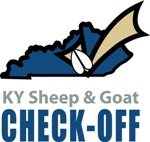 Lamb/Goat Sampling ApplicationOverview: The Kentucky Sheep and Goat Council will use check-off dollars to fund three $100 reimbursement grants for lamb/goat sampling in 2024. Funds may be used for the purchase of lamb/goat meat, and sampling supplies like paper products, gloves, and sanitation supplies. This program is a reimbursement grant and will not be issued until all guidelines of the grant agreement are met.Eligibility: Funds will be made available to individual producers and local/regional sheep/goat groups within the state of
 Kentucky.
Funds: Maximum request $100
Timeline: Applications are due June 15 and September 15. Applications will be reviewed at the quarterly Checkoff Board meetings in  July or October. Granted funds must be used by December 30, 2024. All unused funds must be returned. Grant Requirements:       -Grantee must submit a report of the event within 30 days from completion, including receipts
-Grantee will submit photos of the sampling event with the report.
-Grantee must use the Kentucky Check-Off logo on all promotional materials such as flyers, websites, social media, etc.
-Grantee may only apply for a second grant, 1) If the first event is completed and report has been reviewed by the Checkoff Board, and 2) if funds are still available. Name of Person or Group: ________________________________________________

Contact Person: ________________________________________________________ Address: ______________________________________________________________ City: __________________________ State: ________________ Zip: ____________County: _______________________ Phone Number : (_____) __________________Cell Number: (_____) ________________  E-mail: _____________________________ Amount of Funding Requested ($100 Maximum): ______________ Project Title: _______________________________________      Date of Event: _________________________ 

Location: ________________________ Where can people learn about the event (Facebook, website, etc): ______________________________________ Contact Person (if not same as above): __________________________________ How many projected participants:_____________________________________Event Description:  Objectives: Send completed proposals to:Kentucky Sheep and Goat Check-Off Programc/o KSGDO1619 Bypass Road, PMB 159Winchester, KY 40391oremail to: kyates@kysheepandgoat.orgQuestions - kyates@kysheepandgoat.org or (502) 682-7780  Project Title: ___________________________________________________ Income:KY Sheep and Goat Check-Off FundsOther: (specify)Total Income:$Expenses:Total Expenses:$